广东省第三届职业技能大赛竞赛技术规则为确保广东省第三届职业技能大赛（以下简称大赛）各项技术工作规范有序，发挥职业技能竞赛引领示范作用，根据《广东省人力资源和社会保障厅关于举办广东省第三届职业技能大赛的通知》（粤人社函〔2023〕62号），制定本规则。第一章 总则第一条 竞赛项目。大赛共92个竞赛项目。其中，世赛选拔项目63个，国赛精选项目28个（含3个第一届国赛精选项目），省赛新职业项目1个。本次大赛同时承担中华人民共和国第二届职业技能大赛全省选拔赛任务。第二条 组织形式。由21个地级以上市按照属地原则以市政府名义组织代表队参赛。驻穗的省属技工院校、职业院校分别由省人力资源社会保障厅、省教育厅组队参赛。办赛采取“集中+分散”的方式开展。其中，集中比赛项目40个，分散比赛项目52个。第三条 基本原则。（一）坚持产业导向。坚持制造业当家，紧密围绕广东高起点培育发展20个战略性产业集群的需求，发挥竞赛带动效应，建设高素质的“广东技工”劳动者大军，推动广东技工与广东制造共同成长，充分发挥技能人才在推动我省经济高质量发展的支撑作用。（二）坚持开放办赛。采取集中与分散相结合的办赛模式，鼓励和引导社会力量支持、参与办赛，推动更大范围、更高水平、更深层次技能交流与合作。（三）坚持公平公正。对接世赛先进标准，借鉴世赛、国赛办赛理念和办赛模式，科学制定竞赛技术规则，严格控制技术标准和评判等关键环节，加强全过程监督管理，确保公平公正。第二章 组织机构第四条 组委会技术机构。设立广东省第三届职业技能大赛组委会（以下简称组委会），负责统筹决策和部署推动赛事各项工作。组委会办公室设在省人力资源社会保障厅，下设综合协调组、技术工作组、宣传指导组、安保防疫指导组、监督仲裁组，负责协调落实组委会各项决议事项。其中，技术工作组负责编制竞赛技术规则；提出各项目裁判长及裁判长助理人选；组织编制各项目技术工作文件并开展命题工作；对竞赛各环节技术工作提出规范要求；指导协调广东省第三届职业技能大赛集中比赛项目执委会（以下简称执委会）及各分散项目实施保障单位组织开展技术对接、赛前培训等技术和赛务保障。组委会办公室可根据工作需要聘请思想道德素质高、有意愿、有精力且熟悉竞赛工作的行业技术及管理专家加入技术工作组，参与大赛期间技术支持、督导等工作。第五条 执委会技术机构。深圳市人民政府组建执委会，负责具体落实集中比赛项目赛事组织协调、技术实施、开赛及闭幕式活动、交通食宿服务、健康安全服务等工作；执委会办公室设在深圳市人力资源和社会保障局，承担大赛各项工作的日常组织、协调及管理，全面推进各项赛务工作落实。执委会办公室下设综合协调部、技术保障部、赛务保障部、监督仲裁协助部、行政接待部、后勤保障部、安全卫生应急保障部、志愿者服务部、开闭幕式部、新闻宣传部、财务保障监督部、赞助部12个工作部。其中，技术保障部和赛务保障部承担的职责包括：具体落实大赛各项技术工作；组织技术对接、赛前培训；组织落实竞赛所需场地及设施设备等各项技术和赛务保障；在组委会指导下，做好大赛系统报名和分数录入工作，提供系统使用保障环境；具体落实竞赛报名工作；及时妥善处理赛场突发情况等。竞赛结果需要进行第三方检测评判的项目，执委会可委托具有行业权威机构以上认证资质的第三方专业检测机构成立检测组，使用符合竞赛技术要求的设备检测并出具独立的检测报告，或采取各方认可的其他公平公正方法完成检测。分散比赛项目由实施保障单位负责按本技术规则要求具体组织实施。第三章 相关人员第六条 裁判人员。包括各项目裁判组全体成员。（一）条件。坚持以习近平新时代中国特色社会主义思想为指引，具有坚定的理想信念，热爱祖国、拥护中国共产党领导，带头增强“四个意识”、坚定“四个自信”、做到“两个维护”、拥护“两个确立”；积极践行社会主义核心价值观，遵纪守法、品德高尚；具有良好的心理、身体素质，原则上年龄不超过65周岁。热爱本职工作，责任心强，服从组织安排，自愿承担大赛执裁工作，时间上有保证。严守竞赛纪律，自觉坚持公平、公正原则。具备较强团队合作精神。具备良好的本专业理论知识、实操技能或工作经验。同等条件下，中华技能大奖、全国技术能手、广东省技术能手获得者优先考虑。熟悉职业技能竞赛政策、工作规则和裁判方法。参与过国家级、省级、行业职业技能竞赛执裁或其他技术工作。裁判长还应具有较高的组织协调沟通能力，在本专业领域有较高威望和良好声誉，行业内认可度高，具有丰富的专业理论知识、实际工作经验和较高的专业技术技能水平，原则上应具有技师及以上职业资格（职业技能等级）或副高级及以上专业技术职务。参与过国家级或省级职业技能竞赛或世界技能大赛技术工作，具有担任国家级或省级职业技能竞赛裁判长（员）或技术专家的经历。（二）职责。大赛期间，裁判人员应做好以下工作。1．裁判长。在组委会领导下，秉承公平公正原则接受执委会具体管理；做好相应沟通协调，牵头落实竞赛各项技术工作；组织编制本项目技术工作文件；带头坚持并维护竞赛公平公正，遵守保密纪律；按照组委会要求和执委会安排，做好本项目裁判员（含裁判长助理）的赛前培训，主持本项目赛前技术交流；采取多种措施保证公平公正，组织全体裁判员（含裁判长助理）做好本项目评判和相关技术工作；组织本项目开展技术总结和技术点评。2．裁判长助理。协助裁判长做好执裁各项组织工作；完成裁判长安排的相关工作；裁判长在比赛期间无法到赛场的，裁判长助理可在裁判长的指导下代理裁判长开展工作。裁判长及裁判长助理一经确定，未经组委会许可，不得擅自参与涉及大赛公平、公正性的培训、竞赛、咨询、赞助及采购等活动。3．裁判员。参加赛前培训和技术讨论，熟练掌握竞赛技术规则；对有争议的问题提出客观、公正、合理的意见；服从裁判长工作安排，认真做好本职工作；公平公正执裁，不徇私舞弊；坚守岗位，保证执裁工作正常进行。（三）遴选及产生。裁判长由组委会依据前述条件遴选确定。裁判长助理由裁判长向组委会技术工作组提名申请或由组委会遴选产生。具体事宜由组委会技术工作组另行通知。裁判员由参赛队等额推荐，各参赛队每个参赛项目推荐1名裁判员。如裁判员人数不能满足工作需要，由裁判长在赛前制定增加裁判员方案，经全体裁判员讨论获2/3以上通过后，报执委会审核并报组委会审定。（四）管理。在组委会领导下，执委会落实裁判人员具体管理工作。1．培训。在大赛前期准备期间，与组委会技术工作组共同制定培训计划。具体组织裁判人员开展形式灵活的赛前培训。培训结束后，执委会将培训情况汇总、整理后报组委会技术工作组备案。2．评估。大赛结束后，由组委会、执委会、裁判员、场地经理对各项目裁判长进行评估（见附件1）；由裁判长对裁判员进行评估（见附件2）。第七条 技术及赛务保障人员。（一）场地经理及助理。执委会为各竞赛项目设场地经理及助理各1名。1．条件。热爱祖国，拥护中国共产党领导，遵纪守法，爱岗敬业。有较强组织协调能力和团队合作精神。具有相关竞赛项目专业知识和技能，熟悉项目所涉及设施设备。具有本项目领域5年及以上工作经历。身体健康，原则上年龄不超过60岁。具有竞赛工作经验的，在同等条件下优先考虑。2．职责。场地经理负责组织相关工作人员做好竞赛设施设备、工具、材料落实及场地布置，参与赛务手册编制，配合裁判长做好技术工作文件编制、赛前准备和现场技术支持及后勤保障等工作。场地经理助理根据场地经理工作安排，负责协助场地经理开展相关工作。场地经理及助理应本着廉洁、诚信的原则履行职责，确保大赛公平公正，竞赛期间应全程在竞赛区域值守。（二）其他技术及赛务保障人员。包括执委会为各项目配备的联络员、技术负责人、录分员、解说员及赛务保障人员。具体职责为按照本竞赛技术规则规定和大赛统一要求，在执委会领导下做好相应的竞赛保障工作。（三）人员管理。场地经理及助理，其他技术及赛务保障人员的遴选、培训及工作评估，由执委会制定相应的工作办法并具体实施管理。第八条 领队。各参赛队安排1名人力资源社会保障部门（人事劳动保障工作机构）竞赛工作负责同志担任本参赛队领队，负责组织本参赛队裁判员、参赛选手按要求参赛，维护竞赛秩序，承担本参赛队的安全责任（除各参赛项目安全规程规定外）并落实防疫要求，代表本参赛队监督竞赛过程，按程序反映竞赛期间的相关问题，维护本参赛队的正当权益。领队可配备领队助理1名，领队助理由本参赛队人力资源社会保障部门（人事劳动保障工作机构）竞赛工作相关人员担任，负责协助领队工作。各参赛队可安排1名联络员具体负责本队报名及日常后勤联系工作。第九条 参赛选手。16周岁以上、未达法定退休年龄，具有广东省户籍或在广东省有关院校、企业学习、工作满1年的人员，按属地原则报名参赛。其中，世赛选拔项目应为2002年1月1日以后出生（飞机维修、数字建造、制造团队挑战赛、增材制造、机电一体化、水处理技术、工业设计技术、工业4.0、光电技术、机器人系统集成、信息网络布线、云计算和网络安全共13个项目选手为1999年1月1日以后出生）。国赛精选项目、新职业项目选手应为2007年1月1日以前出生、未达法定退休年龄。所有参赛选手应思想品德优秀、身心健康，具备相应职业（专业）扎实的基本功和技能水平，有较强学习领悟能力和良好的身体素质、心理素质及应变能力。“中华技能大奖”、“全国技术能手”荣誉获得者不再以选手身份参赛。第十条 签署《行为规范承诺书》。为保证竞赛秩序和公平公正，相关人员应按照要求签署《广东省第三届职业技能大赛竞赛行为规范承诺书》（以下简称《行为规范承诺书》，见附件3），并据此规范自身行为。（一）裁判人员。各项目裁判长及助理、裁判员确定后，执委会组织其签署《行为规范承诺书》。凡未签署《行为规范承诺书》或未经批准不参加赛前培训的，不得从事执裁工作。（二）技术及赛务保障人员。由执委会组织场地经理等技术及赛务保障人员签署《行为规范承诺书》。（三）领队及选手。领队及选手在抵达赛场后，由执委会统一组织签署《行为规范承诺书》。第四章 前期准备工作第十一条 技术工作对接。裁判长名单公布后，执委会在组委会指导下，根据工作需要，在前期准备阶段组织相关人员围绕竞赛技术组织工作，进行技术工作对接：（一）初步技术工作对接。初步技术工作对接应不晚于赛前2个月进行，主要内容是组织各项目裁判长和场地经理及助理等技术和赛务保障人员以竞赛各项目技术标准为依据，研究制定技术工作文件；研究设施设备等技术要求及场地布局安排，提出各项目基础设施、设备、工具及参赛选手自带工具清单（不得指定设施设备品牌、型号）；拟定竞赛工作计划安排。（二）集中技术工作对接。集中技术工作对接应不晚于赛前1个月进行。主要内容是分批次组织全体裁判人员、场地经理及助理及其他技术与赛务保障人员等进行对接；全面检查、落实竞赛前各项技术准备工作；项目内审定技术工作文件；解决前期准备工作出现的问题；裁判员培训及答疑；拟定竞赛技术筹备工作倒计时安排和竞赛日程安排；研究确定竞赛组织及赛务保障工作环节的具体安排，编制《赛务手册》，签署《行为规范承诺书》等。此外，执委会可根据需要，组织分项目的技术对接。开展技术对接时，各项目裁判长与对接方应填写技术工作对接单。    第十二条 技术工作文件编制与公布。裁判长会同场地经理及助理，按照技术工作对接确定的计划安排，在基本确定设施设备、场地等安排意向的基础上，拟定本项目技术工作文件，征求本项目各参赛队意见修改完善。世赛选拔项目以本项目第一届全国技能大赛技术文件或2022年世界技能大赛特别赛技术说明为参照依据确定竞赛标准，编制技术工作文件。国赛精选项目以本项目第一届全国技能大赛技术文件为参照依据确定竞赛标准，编制技术工作文件。新职业项目有对应国家职业技能标准的，按照高级工及以上国家职业技能标准相关要求确定竞赛标准，编制技术工作文件；无对应国家职业技能标准的，可参照行业企业评价规范相应等级或世赛相关标准确定竞赛标准，编制技术工作文件（样式及格式要求见附件4）。技术工作文件经执委会初审后，不晚于赛前40天报送组委会技术工作组审定，并不晚于赛前1个月正式公布。已公布技术工作文件中确定的内容（除赛前组织全体裁判员进行的不超过30%修改外）原则上不得修改。确需修改的，经组委会技术工作组批准，由裁判长组织全体裁判员讨论表决，获得80%以上通过后，在修改的文件上签字确认，并将签字原件1式2份分别报送执委会和组委会备案。各项目技术工作文件具体内容及相关要求如下：（一）技术描述。包括本项目的考核目的，参赛选手应掌握的理论知识，需具备的能力，需完成的基本工作任务描述，考核技术要点及竞赛所执行的专业技术规范和标准介绍等。（二）竞赛试题及评判标准。1．试题。大赛不单独进行理论考试，相关内容融入实际操作中。各项目遵循公平、公正原则，采取以下方式之一确定并公布试题。可提前公布试题的项目，由裁判长根据工作对接情况，组织编制本项目竞赛试题。技术工作文件公布后，裁判长应组织各参赛队围绕命题思路、关键考核要点等进行讨论，对提出的问题及时解答，吸收合理的意见建议，并在技术工作文件中作相应修改。赛前2天，裁判长结合赛场设施设备、材料等实际，按照技术工作文件确定的试题调整工作流程和方法，组织全体裁判员对已公布的试题，进行不超过30%的修改并公布。须对试题或评判标准保密的项目，应提前公布竞赛技术方向、竞赛流程及样题。裁判长结合竞赛时间及场地、设施设备等情况编制或组织编制样题，并与技术工作文件一并公布。裁判长依据技术工作文件，按照保密工作要求命制和公布试题。执委会负责试题保密工作的具体组织落实。赛前接触保密试题等文件的涉密人员，须为已签署《行为规范承诺书》的人员。各参赛队要积极参与技术准备及相关工作，认真参与技术讨论，及时了解技术信息，以书面形式向裁判长提出意见建议。2．评判标准。按照本项目竞赛所依据的职业技能标准或竞赛标准，由裁判长具体组织确定评判方式及标准并在技术工作文件中明确并公布。为避免竞赛中出现总成绩并列的情况，可采取按模块权重优先等方式确定选手排序，具体处理方式应在本项目技术工作文件中确定并公布。（三）竞赛细则。包括各项目的竞赛工作流程和要求，如竞赛全过程工作时间安排、试题确定方式、裁判人员分工及评判方式、参赛选手工具携带及检查、成绩录入统计等，竞赛纪律（应明确对评判工作的纪律要求，防止恶意打分）以及对违规的处理规定等。（四）竞赛场地、设施设备等安排。包括竞赛场地、工位安排布局图，竞赛设施设备、工具及原材料品种、数量、技术参数，配套设施要求，参赛选手自带工具清单等。设施设备及工具材料等的品牌型号由组委会和执委会按共同研究的相关办法确定。（五）安全、健康规定。裁判长组织全体裁判员（含裁判长助理）和场地经理及助理等，根据国家安全生产相关法律法规、大赛疫情防控须知，结合各项目技术特点和工作要求编制竞赛操作安全规程、赛场安全健康保障方案和突发事件应急处理预案等。第十三条 大赛信息管理。大赛使用信息系统开展报名和评判。在组委会指导下，执委会负责信息系统的功能完善及升级工作，并确保相应设备及网络环境满足信息系统正常运行需要。第十四条 参赛报名。（一）选手名额。各参赛队各项目的参赛名额为1名（轨道车辆技术、混凝土建筑、园艺、制造团队挑战赛、机电一体化、移动机器人、工业4.0、机器人系统集成、网络安全、新能源汽车智能化技术等10个项目为1队）。（二）报名工作。各参赛代表队团长及副团长、裁判员、选手、领队及助理、地方媒体记者由各参赛队（各地级以上市政府、省人力资源社会保障厅、省教育厅）统一组织报名；场地经理及助理由执委会统一组织报名；裁判长及助理、中央及省级媒体记者由组委会统一组织报名。各报名组织单位需确定1名报名工作联络员，通过信息系统统一下载打印报名汇总表，并加盖本单位公章后上传至信息系统。各参赛队所报参赛选手、裁判员原则上不得更换。    各参赛队要从严把关，严格按照条件推荐优秀专业技术骨干作为裁判员人选。凡不符合推荐条件要求或所提供的信息不真实的，将不安排从事大赛裁判工作。各参赛队要对所推荐的裁判员提出明确的工作纪律要求，确保公平公正，并与其所在工作单位做好沟通，确保在时间上能完成各项工作任务。各参赛队要严格审核选手报名信息；如发现选手信息不真实的，将由组委会监督仲裁组严肃处理。    第十五条 编制《竞赛手册》《赛务手册》。执委会在组委会指导下，组织各项目裁判长会同场地经理及助理，编写大赛《竞赛手册》及各项目《赛务手册》，于赛前发各参赛队相关人员。第十六条 竞赛设施设备及场地安排。裁判长根据竞赛标准及命题思路提出竞赛区域布局、设施设备及工具材料清单（包括性能、数量等，但不得通过任何方式指定品牌）。各项目应配备电子监控设备，实现24小时无盲区录像，录像资料由执委会保存1年。（一）赛场区域要求。大赛赛场划分为竞赛区域、服务保障区域和公共区域等。区域划分、工位间隔等应符合安全、健康要求且方便公众参与互动及观摩。各区域设置明显标识。其中，竞赛区域为半开放区域。其它区域为开放区域。竞赛区域一般可分为选手操作区和非操作区。选手操作区域按照竞赛区域布局图安排相应比赛工位并配备相应设施设备；非操作区根据赛项要求、赛场条件和具体情况，可设置工具材料间、准备间、裁判人员工作区、录分室、选手休息区等，并配备计时器、储物柜，提供饮用水等服务。比赛期间，竞赛区域按以下权限进入：1．选手及当值裁判员在规定时间内可进入选手操作区，当值裁判员应在指定岗位执裁。裁判长可进入全部竞赛区域。裁判长助理根据裁判长安排进入相应区域。其他裁判人员在没有具体工作任务时，可在裁判人员工作区。选手在赛间休息时，可在选手休息区休息。2．场地经理及助理以及相关赛务保障人员应在非操作区待命，并按裁判长要求第一时间进入操作区处理问题。录分员在指定区域从事相应工作。3．组委会及执委会相关工作人员、联络员、解说员、技术负责人因工作需要，经裁判长允许后可凭证件进入非操作区。4．组委会、执委会安排的记者经裁判长允许后可进入非操作区拍照、摄像，但不得影响、干扰选手竞赛。5．其他人员一律不得进入竞赛区域。（二）设施设备要求。根据设施设备清单落实竞赛设施设备。需通过第三方专业检测机构检测竞赛成绩的竞赛项目，应按检测专业要求设置专门检测场地，配备满足检测技术要求设备，并组织落实专业检测机构开展检测。（三）参赛选手自带工具、材料要求。裁判长会同场地经理制定参赛选手自备工具、材料清单，明确参赛选手需自备和不可带入、带出赛场的工具、材料。第五章 组织实施根据《广东省第三届职业技能大赛技术工作时间表》（见附件5），责任落实到人，确保竞赛顺利进行。第十七条 临赛准备。临赛准备包括以下工作：    （一）临赛技术对接。执委会召集裁判长于赛前2天进行最后技术对接，对场地设备等准备工作进行最终确认。裁判长会同场地经理等组织裁判员于赛前2天开展赛前技术对接，介绍执委会及各项目组织实施工作要求、各项目技术工作文件（含竞赛细则及评判标准等）和工作纪律，检查赛场设施、设备、工具、材料准备情况等；裁判长组织研讨确定裁判员分工；组织裁判员对需调整的试题进行讨论、投票或抽签，确定最终竞赛试题。（二）临赛培训。执委会于赛前2天组织全体参赛选手、领队及助理、全体裁判员、技术及赛务保障人员培训。（三）检查参赛选手自带工具、材料。裁判长组织裁判员于赛前2天（或每天赛前）按照本项目技术工作文件要求，对参赛选手自带工具、材料等进行检查。明确禁止带入、带出赛场的，一律不允许带入、带出。（四）参赛选手熟悉赛场。执委会会同裁判人员于赛前1天组织全体参赛选手熟悉赛场及设备，确保每位参赛选手有同等性能的设备及材料、工具和同等充足的时间进行适应性操作。（五）参赛选手抽签。竞赛开始前，裁判长组织参赛选手抽签确定竞赛顺序和工位。第十八条 竞赛实施。各项目总竞赛时间应为10-15小时（不含赛前准备和赛后技术点评）。具体安排在各项目技术工作文件及《赛务手册》中明确。（一）检录及竞赛时间。各项目裁判人员、参赛选手、场地经理及助理等，应按时到达赛场完成检录。竞赛开始和结束时间，以裁判长宣布为准。（二）场地及设施设备管理。每阶段（模块）竞赛结束需参赛选手离场的，裁判长会同场地经理组织裁判员对各工位的设施、设备、竞赛工件（成果）、工具、材料等检查无误后，统一安排参赛选手退场。需对相关设备进行初始化和参数还原的，裁判长会同场地经理组织裁判员进行处理，确保每场竞赛前所有设备、设施、材料等处于相同的环境和状态。下一阶段竞赛开始前，裁判长会同场地经理组织裁判员对各工位相关设施、设备等再次检查确认。（三）评判工作。各项目按以下安排开展评判工作。1．评判参与人。裁判长及裁判长助理不参与具体评判。竞赛开始前，裁判长根据工作需要、培训情况和裁判员技术能力特长，对裁判员进行工作分工。竞赛过程中，裁判员按照分工，依据评判标准和相关技术要求开展评判工作。2．评判确认。每阶段（模块）评判结束后，裁判员核对本人本阶段（模块）评判成绩并签字确认；全部阶段（模块）竞赛结束后，集体评判项目由裁判长对总成绩签字确认并锁定；第三方执裁项目由裁判长组织全体裁判员对总成绩签字确认。3．问题修改。各阶段（模块）在核对过程中发现错误的，由裁判长安排立即修改，并由当值裁判员和裁判长在纸质评判表修改处签字。经裁判长确认锁定后的评判成绩原则上不得再修改，如发现确需修改的问题，可向裁判长提出申请，裁判长主持裁判组讨论一致通过后，解锁、组织修改评判错误并填写《广东省第三届职业技能大赛评判修改记录单》（以下简称《修改记录单》，见附件6）。裁判长、全体裁判员及所有参与修改人员须在《修改记录单》上签字。裁判长将《修改记录单》及修改的评判表上传到大赛信息系统。4．材料保管。竞赛期间的所有纸质评判表均由裁判长保管。赛后由裁判长统一报送执委会。5．回避及第三方检测。参赛选手个人信息不需加密的竞赛项目，裁判员按回避原则不对本参赛队参赛选手评判。竞赛工件（成果）需进行检测的项目，应对选手个人信息加密，由裁判长安排至少2名不同参赛队裁判员监督检测。（四）成绩公布。比赛结束后，裁判长须组织本项目全体裁判员和参赛选手进行技术点评。组委会将各参赛队的成绩交给领队。（五）应急处理。执委会负责竞赛期间应急处理。1．赛场突发问题处理。比赛期间，如在竞赛区域出现设施设备故障、选手伤病等突发问题，由裁判长组织处理，执委会提供保障；如在公共区域出现突发事件，由执委会组织处理。参赛选手在竞赛期间伤病的，应在处理的同时告知其领队或助理。2．中断竞赛时间处理。竞赛过程中，因参赛选手个人原因导致竞赛中断，中断时间计入参赛选手竞赛时间，不予补偿；非因参赛选手个人原因导致竞赛中断，中断时间不计入参赛选手竞赛时间，并予补足。竞赛中断的原因，由裁判长会同当值裁判员在选手回避情况下做出判断，并告知参赛选手所在参赛队裁判员。参赛选手处理伤病中断比赛的，按个人原因导致比赛中断处理，无法继续参赛的，按已完成竞赛部分计算成绩。第十九条 技术点评。技术点评基本要点如下：（一）竞赛目的、技术标准及评判工作。竞赛模块组成、各模块之间比重以及各模块安排的主要目的。各模块命题的主要技术标准和技术要求。对评判的流程、规则、方式方法及评判过程中的案例分析。（二）参赛选手竞赛情况分析。分析总体竞赛成绩及参赛选手的具体表现。通过对参赛选手竞赛结果（工件）比较分析，总结竞赛过程中反映出的技能亮点及问题，并提出意见建议。赛后2周内，各项目裁判长须汇总技术点评（总结）、竞赛整体运行情况、本项目裁判员执裁情况分析、各方对比赛的意见建议等，提交组委会技术工作组。第二十条 安全、健康。执委会和各参赛队应做好以下安全、健康保障工作。（一）人员安全、健康要求。执委会应制定安全、健康方面的应急工作预案。同时，执委会和各参赛队要为全体参赛人员提供安全、健康服务保障，全体参赛人员须遵守竞赛安全、健康有关规定。1．按照国家相关法规，各竞赛项目提出安全、健康要求，并于临赛集中培训期间，由裁判长组织全体裁判员及参赛选手学习掌握。执委会于赛前2天组织参赛选手签署《广东省第三届职业技能大赛参赛选手安全、健康承诺书》（见附件7），并于赛前2天，组织各项目参赛选手签署。2．执委会应在竞赛现场设置急救站，配备专业医务人员和设备，做好医疗应急准备。3．执委会应确保所提供食品和饮料的安全，任何参赛选手和其他人员不得私自携带食品和饮料进入竞赛工位。4．根据项目特点，各参赛队应为本参赛队裁判员、参赛选手购买人身意外伤害保险。5．进入竞赛区域的人员，应严格按照本项目安全、健康规定，做好安全防护。（二）场地安全、健康安排。执委会应提供赛场安全健康设施保障。竞赛各区域设置合理，符合安全、健康和环保要求。1．按规定预留赛场安全疏散通道，配备消防器械等应急处理设施设备和人员，张贴各项目安全健康规定、图示等，并事先制定应急处理预案，安排专人负责赛场紧急疏导等工作。2．提供安全照明和通风等设施设备。对易产生有害气体的竞赛项目，应配备完善的排气和处理设施。对涉及易燃易爆、化学腐蚀和有毒有害物品的项目，要按照国家有关规定，在各项目安全、健康规定中予以明确，制定管理措施，并随各项目竞赛细则一并公布。（三）疫情防控。由执委会按照国家、省、市疫情防控要求，制定防疫工作措施。对赛前集中技术工作对接，比赛报到、住宿、交通，以及赛场人流控制等各方面提出明确要求和具体安排。各参赛队及各类人员须遵照执行。第二十一条 违规处理（一）违规处理范围。大赛期间，参赛选手、裁判人员、场地经理及助理、技术及赛务保障人员、领队及助理等，出现违反本规则和本项目技术工作文件公布的竞赛纪律或其他有碍竞赛公平公正的行为，由相应人员或机构及时纠正并处理。（二）违规处理实施。1．参赛选手在大赛期间的违规行为，由裁判长依据相关规定处理或组织裁判员研究后处理，并将处理结果报组委会监督仲裁组。2．其他人员（包括裁判人员、场地经理及助理、技术及赛务保障人员、领队及助理等）在大赛期间的违规行为，由执委会监督仲裁协助部配合组委会监督仲裁组处理。处理意见抄送组委会秘书组、技术工作组及执委会相关部门。（三）违规处理结果。对上述违规行为，视情节给予约谈、警告、严重警告处理。受到严重警告的人员，将限制其今后参与省级及以上竞赛的相关工作。受到违规处理较多的参赛队，组委会将限制其今后参赛工作。处理结果将与相关人员评价和评估相结合，并在一定范围内通报。对裁判长的处理结果纳入其工作评估。对领队及助理违规行为的处理结果，通报本人所在单位。（四）违规处理登记。违规处理结果由实施人在《广东省第三届职业技能大赛违规行为处理登记表》（见附件8）中记录并交执委会存档。在大赛结束后1周内，由执委会汇总违规处理情况报送组委会备案。第二十二条 问题或争议处理。大赛期间，与竞赛有关的问题或争议，各方应通过正当渠道并按程序反映和申诉，不得擅自传播、扩散未经核查证实的言论、信息。对竞赛期间出现的问题或争议按以下程序解决：（一）竞赛项目内解决。参赛选手、裁判员发现竞赛过程中存在问题或争议，应向裁判长反映。裁判长依据相关规定处理或组织比赛现场裁判员研究解决。处理意见需比赛现场全体裁判员表决的，须获全体裁判员半数以上通过。最终处理意见应及时告知意见反映人，并填写《广东省第三届职业技能大赛问题或争议处理记录表》（以下简称《争议处理记录表》，见附件9）。处理期间，执委会技术保障部和组委会技术工作组应给予支持和指导。（二）监督仲裁组解决。对项目内处理结果有异议的，在参赛选手成绩最终确认锁定前，领队可向监督仲裁组出具署名的书面反映材料并举证。监督仲裁组在执委会监督仲裁协助部协助下受理并开展调查。其中，经调查确认所反映情况属技术性问题的，仍交由竞赛项目内解决。属非技术性问题的，由监督仲裁组作最终裁决。各类问题或争议处理情况，由执委会监督仲裁协助部填写《争议处理记录表》报监督仲裁组备案。第六章 附则第二十三条 本规则适用于广东省第三届职业技能大赛。第二十四条 本规则自正式颁布之日起生效。第二十五条 本规则最终解释权归组委会。附件：1．裁判长及助理工作评估表2．裁判员工作评估表3．行为规范承诺书4．技术工作文件样例5．技术工作时间表6．修改记录单7．参赛选手安全、健康承诺书8．违规行为处理登记表          9．争议处理记录表附件1广东省第三届职业技能大赛裁判长及助理工作评估表竞赛项目：                        人员身份：裁判长□    裁判长助理□ 评估方：组委会□   执委会□   裁判员□   场地经理□  附件2广东省第三届职业技能大赛裁判员工作评估表竞赛项目：                            裁判员姓名：评估方：  裁判长□           附件3广东省第三届职业技能大赛竞赛行为规范承诺书遵章守纪、诚实守信、公平公正、公开透明是全体参与广东省第三届职业技能大赛相关人员必须遵守的行为规范。一、遵章守纪严格执行《广东省第三届职业技能大赛竞赛技术规则》，遵守各项竞赛纪律，自觉维护竞赛秩序，不干扰比赛正常进行。履职尽责，忠于职守，按时、保质、保量完成各项工作。严守各项安全工作规范，确保人身、设备安全。发扬团队合作精神，服从工作分工，做好本职工作。不因任何机构和个人而影响本人履职尽责，不擅自传播未经核查证实的言论、信息，不无故退赛。二、诚实守信诚实办赛、诚实评判、诚实参赛，客观、实事求是通过正当渠道反映竞赛过程中的问题。信守承诺，保守秘密。不擅自为任何机构或个人提供与本次大赛有关的培训和信息咨询，不向任何机构或个人透露影响竞赛公平、公正的信息。廉洁自律，不徇私舞弊，维护竞赛声誉和形象。三、公平公正裁判人员应依据竞赛规则开展技术准备和评判等工作，公平公正对待每个参赛队和每位参赛选手。场地经理及助理等技术及赛务保障人员应公平公正做好相关保障工作。执委会、各参赛队、各项目裁判组在组织实施竞赛和处理争议时，应依据竞赛规则实施，确保公平公正。任何人在任何情况下都不干预正常的评判工作，任何人不得利用职务便利从事影响公平公正的培训、推销、赞助等活动。四、公开透明充分保证各参与方的知情权。各项目裁判组做出的各项技术方面的决定，应事先征求相关参与方，特别是各参赛队意见，在规定时间内按程序向各方公布。在竞赛过程中的争议处理，应符合竞赛规则要求，在广泛听取各方意见，全面了解、掌握信息的基础上做出处理，并做到处理程序和结果公开透明。我们承诺遵守以上竞赛行为规范。签署人：附件4广东省第三届职业技能大赛XXX项目技术工作文件（样例）广东省第三届职业技能大赛组委会技术工作组2023年  月目   录技术描述…………………………………………………XXXXXXXX…………………………………………………XXXXXXXX…………………………………………………试题及评判标准…………………………………………XXXXXXXX…………………………………………………竞赛细则…………………………………………………XXXXXXXX…………………………………………………赛场、设施设备等安排…………………………………安全、健康规定…………………………………………XXXXXXXX…………………………………………………    一、技术描述（一）项目概要。简要介绍项目的基本工作内容，以及比赛中选手所要做的主要工作。例如：车身修理项目是指通过车身校正平台和相关的测量设备，检测车身损伤程度并修复结构损伤至原厂技术参数的竞赛项目。比赛中对选手的技能要求主要包括：诊断及校正；更换需要焊接的面板和部件；拆卸、重装或更换以及重组内外部件和面板；正确选择、组装和使用工具或设备；拆卸、更换和重新安装SRS系统组件和程序系统。（二）基本知识及能力要求。请列表、分项说明对选手理论知识、工作能力的要求以及各项要求的权重比例。例如下表：二、试题及评判标准（一）试题（样题）。主要包括基本内容（如分为几个模块或部分，各模块或部分的具体内容等）。试题命制的办法、基本流程及公布方式。（二）比赛时间及试题具体内容。1．比赛时间安排：包括本项目比赛总时间及各模块时间。2．试题：具体试题内容（可按模块或部分，采用图纸、文字等适合本项目的方式说明具体考核内容）（三）评判标准。1．分数权重：介绍总分数及各模块、各具体评判点的分数权重，测量及评价的分数权重(分数权重可列表说明)。明确介绍本项目评价部分各等级及含义（0-3四个等级的具体含义）2．评判方法：介绍评判的组织形式。评判分组安排，具体要求（在评价部分，如出现裁判员评分差异过大时如何处理）。如有第三方检测，说明第三方检测的具体安排。3．成绩并列：具体说明当出现选手总成绩并列时，如何根据竞赛技术规则的原则要求处理。三、竞赛细则根据本项目特点和工作要求，具体说明本项目比赛的具体流程、时间安排。提出对选手、裁判人员及相关技术赛务支持人员的比赛纪律、道德要求等。例如：裁判员具体分工安排，出现评判技术争议，违规携带工具材料出、入赛场具体处理办法（如出现争议由谁反映、向谁反映、以何种形式反映、在何时反映等），以及其他涉及本项目比赛规则的纪律、约束性规定。四、竞赛场地、设施设备等安排（一）赛场规格要求。说明本项目场地总体面积（含总长度、总宽度），工位数量，每个工位的面积（含长度、宽度），工位间隔，以及比赛区域内操作区和非操作区等的具体安排。（二）场地布局图。提供规格（长度、宽度）清晰的布局图。例如：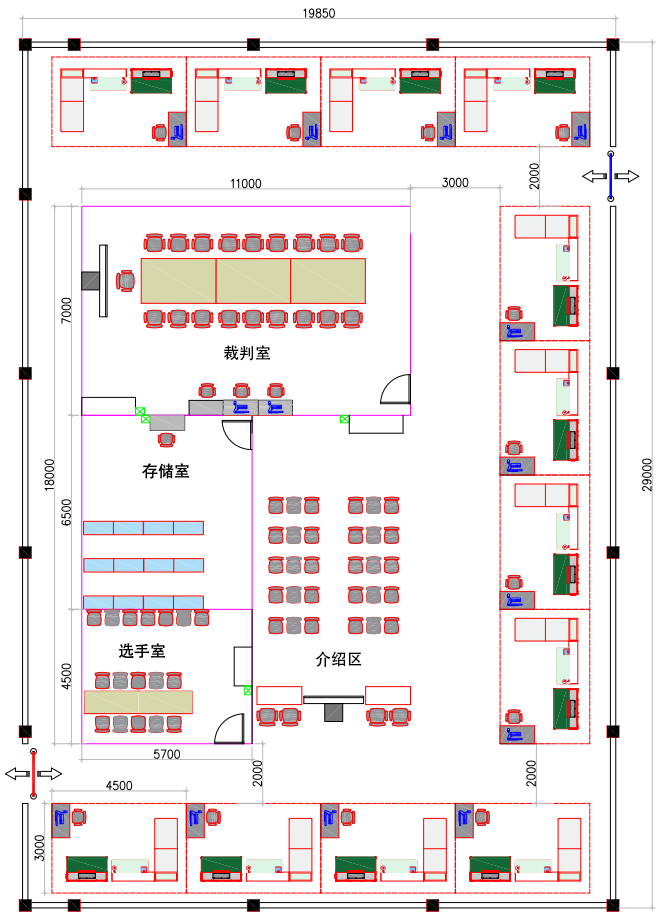 （三）基础设施清单。列表说明赛场提供和选手自带的与竞赛直接相关的设施、设备（不含赛场桌椅等辅助设备）清单（注明是赛场提供或选手自带。如无需选手自带，须注明）。例如：xxx项目赛场提供设施、设备清单表xxx项目选手自带工具、材料清单表如无需选手自带工具、材料，或禁止选手携带进入赛场，或从赛场带出的工具、材料等，需在此说明。通常情况下：未明确在选手携带工具清单中的，一律不得带入赛场。另外，赛场配发的各类工具、材料，选手一律不得带出赛场。五、安全、健康要求根据国家相关法规要求，结合本项目实际，提出安全、健康要求及职业操作规范要求，并明确违反后的处理规定。特别是根据本项目具体情况的诸如人身防护，有毒、有害物品携带、存放，防火、防爆等措施。撰写格式要求一、技术工作文件的体例、格式，按照本样例要求撰写。二、技术工作文件体例按照以下具体要求：（一）按照以下三级标题排序：（二）字体、字号：1．文件大标题用二号宋体加粗。2．目录页文字为小三号宋体加粗。3．内文一级标题（一、二、三……）为三号黑体；二级标题（（一）、（二）……）为三号楷体加粗；其余标题及正文均为三号仿宋体。三、技术工作文件排版格式（一）封面页统一为：广东省第三届职业技能大赛xxx项目技术工作文件（二）封面页与目录页分页排。格式、位置详见样例。封面页落款时间以本项目技术工作文件正式公布时间为准，注明年月。（三）正文一级标题、二级标题及以下内容首行缩进4个字符。附件5广东省第三届职业技能大赛技术工作时间表附件6广东省第三届职业技能大赛评判修改记录单竞赛项目：发现问题时间：       年   月   日   时   分所发现问题简要陈述：裁判组处理意见：问题提出人签字：全体裁判员签字：其他参与处理人签字：裁判长签字：附件7广东省第三届职业技能大赛参赛选手安全、健康承诺书为增强广东省第三届职业技能大赛参赛选手安全操作意识，预防比赛中的伤害事故，营造安全、规范的比赛环境，参赛选手就安全、规范参赛，做出如下承诺：一、高度重视疫情防控工作，严格执行疫情防控措施的相关要求。二、服从裁判人员管理，遵守比赛纪律、秩序，文明参赛。 三、遵守竞赛规则、操作规程，规范操作赛场设施、设备，规范使用比赛工具材料。四、按照行业相关安全规定和本项目竞赛安全规范要求穿戴防护用具及防护用品，安全参赛，杜绝一切危险操作行为。 五、爱护参赛设施、设备及工具材料，规范存放、妥善保管，防止损坏。 六、养成文明生活习惯，注意饮食卫生，在确保人身健康、安全的前提下参加竞赛。 七、发现有关问题和故障，按规范报告、处理。 我们保证严格遵守《广东省第三届职业技能大赛竞赛技术规则》、本项目《竞赛细则》等各项相关安全、健康规定，杜绝一切不安全、不文明、不规范、不健康的行为，做文明参赛的选手。参赛选手：                                  年     月     日附件8广东省第三届职业技能大赛违规行为处理登记表说明：违规行为处理约定如下：
1．视情节轻重，可直接作约谈、警告、严重警告处理；2．约谈2次，计警告1次；警告2次，计严重警告1次；3．选手作“0分”处理时，可同时作“终止比赛”处理；4．对裁判人员、场地经理及其他竞赛技术、赛务保障人员、领队及助理等人员作“严重警告”处理时，将限制其今后参与省级及以上竞赛工作。实施人身份及权限：□裁判长权限：对选手违规行为依据竞赛规则可直接处理。□组委会监督仲裁组权限：对任何人员违规行为均可按照竞赛规则处理。实施人签字：             日期和时间：附件9广东省第三届职业技能大赛问题或争议处理记录表评估项目实际工作表现应得分数实得分数组织协调能力积极主动进行有效沟通、协调、管理，团队分工明确合理，落实到位。20组织协调能力积极应对他人问询且效果良好，团队分工基本合理并能落实。16组织协调能力沟通不主动，但通过提醒有明显效果与改进。团队运转基本正常。10组织协调能力沟通不主动，团队分工安排有明显欠缺，团队运转明显不和谐。4组织协调能力缺乏沟通、协调意识，组织安排混乱，相关各方不满。0技术工作文件的编制和执行能力技术工作文件的编制及时、符合竞赛规则要求，科学合理，公平公正，可操作性强。落实及解释说明及时、准确，得到广泛认可。20技术工作文件的编制和执行能力技术工作文件的编制及时、符合竞赛规则要求，较为科学合理，公平公正，可操作性较强。基本能够将技术工作文件的内容落实、解释清楚。16技术工作文件的编制和执行能力技术工作文件的编制基本符合竞赛规则，经提示能完成技术工作文件修改，达到比赛要求。在其他人员帮助下能够落实、解释技术工作文件的相关内容。10技术工作文件的编制和执行能力技术工作文件的编制基本符合竞赛规则，经提示能完成技术工作文件修改，达到比赛要求，实际运用能力较差。通过他人帮助能够勉强落实、解释技术工作文件相关内容。4技术工作文件的编制和执行能力技术工作文件的编制基本符合竞赛规则，经提示能完成技术工作文件修改，达到比赛要求，不能运用在执裁过程中。缺乏最基本的解释、说明和落实技术工作文件相关内容的能力。0评估项目实际工作表现应得分数实得分数执裁公平公正严格按照竞赛规则等相关要求组织执裁，公平公正。20执裁公平公正基本按照竞赛规则等相关要求组织执裁，基本做到公平公正。16执裁公平公正基本能够做到自身公平公正，但对其他裁判人员管理较松懈。10执裁公平公正组织执裁过程中有不公正行为，经提醒改正未造成不良影响。4执裁公平公正组织执裁过程中有失公平公正，经提醒不改正并造成明显不良后果。0突发问题争议处理能力考虑周全，预案完备，从容应对，妥善、及时解决，各方认可。20突发问题争议处理能力遇事不慌，能较好妥善处理，多数认可。16突发问题争议处理能力考虑欠周，但经努力和帮助，问题及争议得到处理。10突发问题争议处理能力缺乏预案，处理突发问题及争议的能力有欠缺，问题及争议虽解决但有欠缺。4突发问题争议处理能力遇事慌乱，明显不具备处理突发问题及争议的能力。0工作态度及投入程度竞赛技术工作各环节一丝不苟，遇到问题积极主动解决。20工作态度及投入程度竞赛技术工作较认真，能够做到不回避竞赛中的问题与矛盾。16工作态度及投入程度竞赛技术工作认真程度一般，有明显瑕疵。但遇到问题不躲避、推脱。10工作态度及投入程度竞赛技术工作认真程度一般，有明显瑕疵。遇到问题在他人要求下能够出面解决。4工作态度及投入程度对工作不认真、态度敷衍，工作过程中漏洞多，明显影响竞赛正常进行，遇到问题躲避、推脱。0评估分数合计评估分数合计100竞赛违规情况被严重警告的，总成绩记0分。最终得分最终得分赛前表现（主要包括赛前技术交流的积极、主动性及专家能力表现）优秀□   良好□  合格□   不合格□赛中表现（主要包括执裁专业能力和公平公正性）优秀□   良好□  合格□   不合格□职业道德优秀□   良好□  合格□   不合格□综合评价优秀□   良好□  合格□   不合格□相关要求相关要求权重比例 (%)1工作组织和管理10基本知识—健康和安全法规、义务和文件—安全用电工作的原则—xxxxxxxxxx10工作能力—制定并遵守健康、安全和环境标准、规则和法规—严格遵守电气安全程序—xxxxxxxxxxx102沟通和人际交往5基本知识—建立和维护客户信心和信任的重要性—保持和更新知识库的重要性—xxxxxxxxxxx5工作能力—解释客户需求并积极管理客户期望—就产品/解决方案（如技术进步）提供建议和指导—xxxxxxxxxxx5x  x—xxxxxxxxxx基本知识—xxxxxxxxxxx—xxxxxxxxxxxxx工作能力—xxxxxxxxxxx—xxxxxxxxxxxxx合计100序号名称数量技术规格1色温色度计1只/选手xxxx2电源线1套/选手2×1.5㎜²xxxxxxxxxxxxxx序号名称数量技术规格1电工用螺丝刀1只/选手一字型2电源线1套/选手2×1.5㎜²xxxxxxxxxxxxxx一、（一）1．工作阶段工作内容时间赛前准备阶段1．确定各项目裁判长2023年1月下旬赛前准备阶段2．公布竞赛技术规则2023年2月下旬赛前准备阶段3．组织各项目开展初步技术工作对接，启动技术工作文件编制2023年2月上、中旬赛前准备阶段4．确定各项目裁判长助理2023年2月下旬赛前准备阶段5．完成领队及助理、选手、裁判员报名2023年2月下旬赛前准备阶段6．组织分散比赛项目开展集中技术工作对接2023年3月上旬赛前准备阶段7．公布分散比赛项目技术工作文件2023年3月上旬赛前准备阶段8．组织集中比赛项目开展集中技术工作对接2023年3月下旬赛前准备阶段9．分项目开展赛前培训和技术交流2023年2月—赛前赛前准备阶段10．公布集中比赛项目技术工作文件2023年4月上旬临赛准备阶段11．印发赛务手册赛前1周临赛准备阶段12．裁判长及助理、领队及助理、裁判员、选手报到赛前3天（C-3）临赛准备阶段13．赛前技术对接赛前2天（C-2）临赛准备阶段14．全体人员赛前培训（领队会议），裁判人员临赛前技术研讨赛前2天（C-2）临赛准备阶段15．赛场、设备及选手工具箱检查赛前2天（C-2）临赛准备阶段16．选手熟悉赛场赛前1天（C-1）比赛阶段17．竞赛进行第1-3个竞赛日（C1—C3）比赛阶段18．技术点评C3赛后阶段19．裁判长、裁判员评估赛后1天（C+1）赛后阶段20．裁判长提交总结赛后2周违规人员姓名违规人员姓名违规人员身份违规人员身份所属参赛队所属参赛队违规时间违规时间竞赛项目（违规人员为选手、裁判人员、场地经理及助理时填写）竞赛项目（违规人员为选手、裁判人员、场地经理及助理时填写）违规行为及处理结果选手行为描述：处理结果：扣_____分违规行为及处理结果选手具有以下违规行为之一计0分：□在需要选手信息保密的项目或模块中，故意显示可使裁判人员辨识的本参赛队特征或选手本人特征信息。□携带禁止携带的物品等作弊行为。□其他同等程度的违规行为（描述）:处理结果：□0分违规行为及处理结果裁判人员行为描述：处理结果：□约谈□警告处理结果：□约谈□警告违规行为及处理结果裁判人员具有以下违规行为之一记1次严重警告：□拒不服从组委会、执委会或裁判长技术工作安排，经提醒无效□擅自或伙同他人修改竞赛试题，更改工位（设施设备、工具、材料等）设置或窃取、擅自更改、编造或者虚报评判数据、信息□同其他裁判人员串通，对选手进行恶意评分□利用职权为选手作弊提供条件□默许、纵容或伙同他人集体作弊□利用职务便利从事任何影响公平公正的咨询、培训、竞赛、推销、赞助，特别是竞赛设施设备品牌确定等活动，经提醒无效□发现异常情况，拖延、瞒报，造成恶劣影响□行贿或受贿，以权谋私□擅自传播、扩散未经核查证实的言论、信息□未按规定在参赛选手评判结果上签字，经提醒无效□未按要求参加赛前培训、拒不签署《竞赛行为规范》□其他同等程度的违规行为（描述）：处理结果：□严重警告处理结果：□严重警告违规行为及处理结果场地经理等技术及赛务保障人员行为描述：处理结果：□约谈□警告处理结果：□约谈□警告违规行为及处理结果场地经理等技术及赛务保障人员具有以下违规行为之一记1次严重警告：□拒不服从执委会工作安排□屡次迟到、早退，保障工作不到位，经多次提醒无效□因个人工作严重过失，对竞赛造成严重影响□行贿或受贿，损害竞赛声誉和形象□擅自传播、扩散未经核查证实的言论、信息□未按要求参加赛前培训、拒不签署《竞赛行为规范》□违规参与竞赛赞助活动，造成严重影响的□其他同等程度的违规行为（描述）：处理结果：□严重警告处理结果：□严重警告违规行为及处理结果领队及助理和工作人员行为描述：处理结果：□约谈□警告处理结果：□约谈□警告违规行为及处理结果领队及助理和工作人员具有以下违规行为之一记1次严重警告：□对其他有明确利益竞争关系的人员或组织进行与事实严重不符的恶意投诉□行贿或受贿，损害竞赛声誉和形象擅自传播、扩散未经核查证实的言论、信息□未按要求参加赛前培训、拒不签署《竞赛行为规范》□干扰比赛正常秩序，造成严重影响□其他同等程度的违规行为（描述）：处理结果：□严重警告处理结果：□严重警告违规行为及处理结果前述各类人员行为描述：处理结果：□约谈□警告处理结果：□约谈□警告违规行为及处理结果前述各类人员违反广东省第三届职业技能大赛相关防疫规定，造成严重后果或不良影响的。处理结果：□严重警告处理结果：□严重警告问题或争议提出人姓名问题或争议提出人姓名接报人姓名问题或争议提出人工作单位问题或争议提出人工作单位举报（申诉）原因举报（申诉）原因举报（申诉）时间举报（申诉）时间问题或争议基本事实      提出人签字：      提出人签字：      提出人签字：      提出人签字：裁判组处理意见及依据      裁判长签字：      裁判长签字：      裁判长签字：      裁判长签字：执委会意见（分散项目无需填写本栏目）        执委会代表签字：        执委会代表签字：        执委会代表签字：        执委会代表签字：组委会意见        组委会代表签字：        组委会代表签字：        组委会代表签字：        组委会代表签字：